Информация к размещению на официальном сайте Уральского межрегионального управления Федеральной службы по надзору в сфере природопользования04.05.2021«Информация к размещению»Суд поддержал позицию Росприроднадзора, отказавшего ООО «Свинокомплекс «Полевской» утвердить нормативы образования отходов и лимитов на их размещение Общество с ограниченной ответственностью «Свинокомплекс «Полевской» обратилось в Семнадцатый арбитражный апелляционный суд с жалобой на решение Арбитражного суда  Свердловской области, где в своих требованиях просило обязать Уральское управление Росприроднадзора выдать агропредприятию документ об утверждении нормативов образования отходов и лимитов на их размещение (далее - НООРЛ) для объекта, оказывающего негативное воздействие на окружающую  среду «Площадка  № 1» без норматива на отход «Навоз свиней свежий» (код 11251001333), либо обязать Управление принять положительное решение и включить в документ об утверждении НООЛР норматив на отход образования отхода «навоз свиней свежий», а также отменить приказ Управления № 854 от 17.08.2020 об отказе в предоставлении государственной услуги по утверждению НООРЛ.Однако Семнадцатый арбитражный апелляционный суд пришел к выводу, что оспариваемый приказ Управления Росприроднадзора соответствует закону и не нарушает прав и законных интересов заявителя, оснований для признания его недействительным не имеется, требования заявителя были правомерно оставлены Арбитражным судом Свердловской области по делу № А60-53432/2020 без удовлетворения.______________________________________________________________________«Пути размещения» «Природопользователям» − «правоприменительная практика» _______________________________________________________________________Поле «Согласование»Поле «Отметка об исполнении»Опубликовано.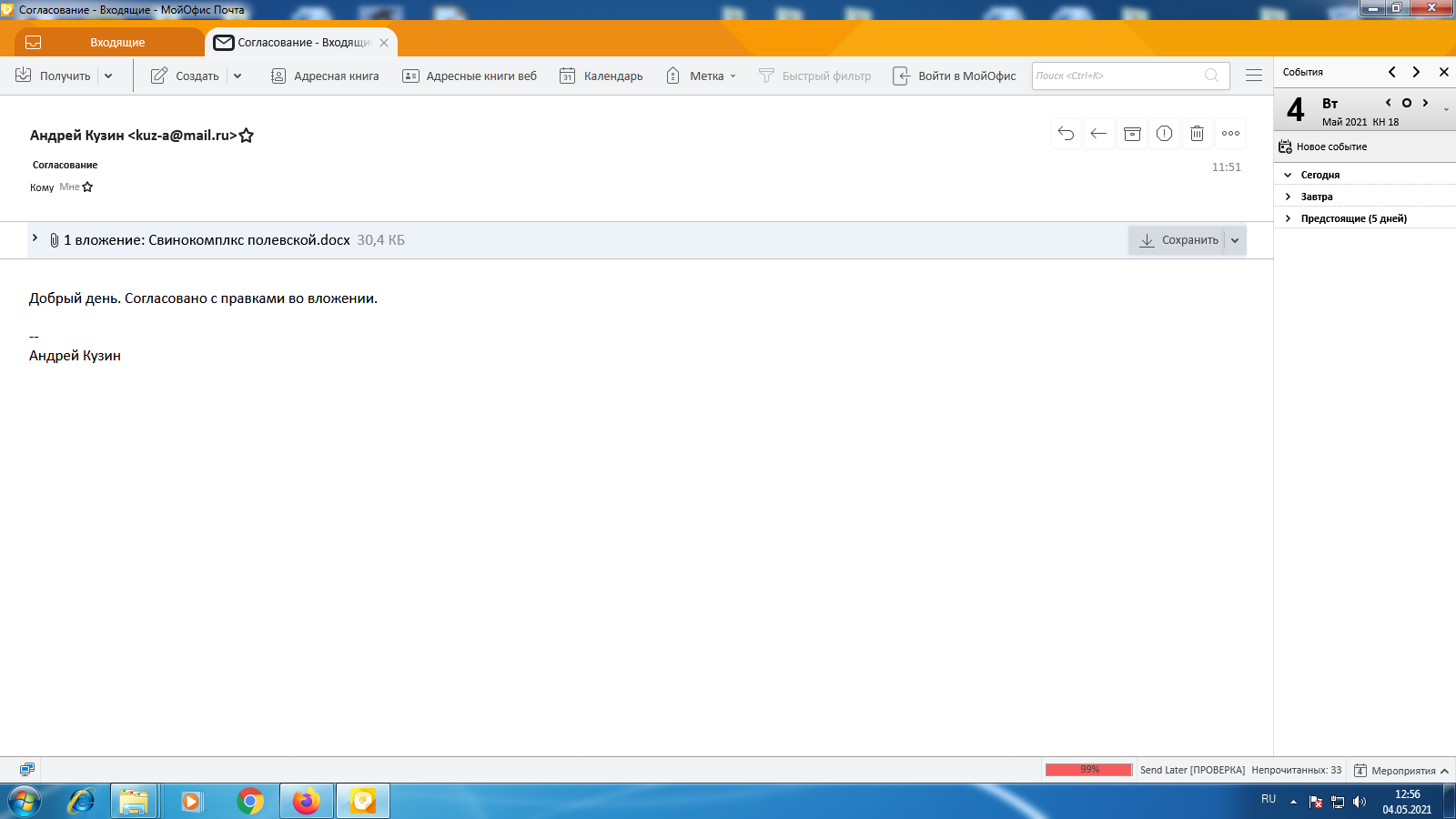 Флягин В.Н.
(исполнитель)_______________
(подпись)04.05.2021
(дата)Информация корректна и согласованас Пресс-службой Центрального аппарата РосприроднадзораИнформация корректна и согласованас Пресс-службой Центрального аппарата РосприроднадзораИнформация корректна и согласованас Пресс-службой Центрального аппарата РосприроднадзораКрыжановская А.П.
(ответственный за подготовку и предоставление информации для размещения на официальном сайте Управления)_______________
(подпись)04.05.2021
(дата)___________________
(ответственный за координацию работы по размещению информации на официальном сайте Управления)_______________
(подпись)______________
(дата)___________________
(ответственный за публикацию)_______________
(подпись)_______________
(дата)